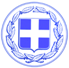 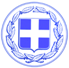 Κως, 21 Ιουνίου 2016    					ΔΕΛΤΙΟ ΤΥΠΟΥ 	    ΘΕΜΑ : ‘’Εξηγήσεις και επίσημη ενημέρωση ζητά ο Δήμος Κω από τους αρμόδιους υπουργούς για το πρόβλημα υδροδότησης του hot spot.’’O Δημοτικός Σύμβουλος και επικεφαλής του Τομέα Πολιτικής Προστασίας του Δήμου Κω κ. Σεβαστιανός Μαραγκός, με επιστολή του, με την ένδειξη επείγον, προς τους Υπουργούς κ.κ. Τόσκα και Μουζάλα ζητά επίσημη ενημέρωση για το πρόβλημα υδροδότησης του hot spot.Ακολουθεί η επιστολή του κ. Μαραγκού:Προς:                                                                       			ΕΠΕΙΓΟΝ1.Κύριο Νικόλαο ΤόσκαΑν.Υπουργό Προστασίας του Πολίτη2.Κύριο Ιωάννη ΜουζάλαΑν. Υπουργό Μεταναστευτικής Πολιτικής3.Κύριο Κασάπη Γεώργιο  Διευθυντή ΚΕΠΥ Κω.Κύριοι,Ο Δήμος Κω , ενημερώθηκε προφορικά από την Αστυνομική Διεύθυνση ότι η εγκατάσταση του hot spot αντιμετωπίζει πρόβλημα υδροδότησης, τις τελευταίες τρεις ημέρες.Ζητήθηκε η άμεση συνδρομή μας, στην οποία ανταποκριθήκαμε με αποστολές νερού με βυτιοφόρο του Δήμου, συναισθανόμενοι τους κινδύνους για τη δημόσια υγεία αλλά και όχι μόνο.Σήμερα, με τον ίδιο τρόπο, μας ζητήθηκε νέα αποστολή βυτιοφόρου.Γνωρίζετε, πολύ καλά, ότι όταν ο άνθρωπος στερείται ένα φυσικό αγαθό όπως το νερό, τίθεται εκτός ελέγχου. Πόσο μάλλον όλοι αυτοί οι άνθρωποι που είναι εγκλωβισμένοι.Από έρευνα που πραγματοποιήθηκε από συνεργεία της ΔΕΥΑΚ, αποδεικνύεται ότι η ευθύνη βρίσκεται στην πλευρά αυτών που κατασκεύασαν το δίκτυο υδροδότησης στην εγκατάσταση.Οφείλουμε να σας επισημάνουμε ότι ο Δήμος Κω, παρά το γεγονός ότι ζητείται η συνδρομή του έστω και αναρμοδίως, δεν έχει ενημερωθεί ακόμα από τους υπευθύνους.Παρακαλούμε να μας ενημερώσετε για τη φύση αλλά και την έκταση του προβλήματος υδροδότησης στο hot spot.Επίσης ζητούμε η όποια συνδρομή ζητείται στο εξής από το Δήμο για τη μεταφορά νερού, να γίνεται εγγράφως και αρμοδίως.Με εκτίμηση,Σεβαστιανός ΜαραγκόςO Δημοτικός ΣύμβουλοςΕντεταλμένος Πολιτικής Προστασίας 		  Γραφείο Τύπου Δήμου Κω